                                   Интеллектуальная игра «Кто умнее шестиклассника»Задачи:1.Формирование культуры интеллектуального развития детей.2.Привлечение родителей к внеурочной деятельности школы.3.Создание благоприятных условий для обеспечения взаимодействия школы и семьи в развитии личности ребенка.Подготовка.1.Все учителя предметники готовит по одному вопросу из своей области знаний ( приложение 1)2.Подгатовка вопросов «Кот в мешке»(4 вопроса) и «Блеф-тур» (приложение 2).3. Игровое поле-таблица (приложение 3).4.Подгатовка музыкальных номеров.5.Изготовление приглашений для родителей.6.Театр-экспромт для родителей (приложение 4)7.Оформление зала.                       Ход игрыВсе присутствующие разделены на команды: команды детей и команду родителей. Выбирается капитан команды. В течение трех минут участники придумывают название команды и готовится представить ее.Ведущий знакомит игроков с правилами игры:Команда выбирает номер вопроса в игровом поле. Под ним скрыта тема вопроса.2.Ведущий зачитывает вопрос, после чего звучит сигнал к началу обсуждения (3 минуты).3.После второго сигнала обсуждение прекращается.4.Если у команды ответ готов, капитан указывает игрока, который ответит на вопрос или отвечает сам.5.Если ответ правильный, команда получает 1 балл.6.Если ответ не правильный, право ответа переходит к другим командам.7.Жюри следит за соблюдением правил и в случае нарушения штрафует команды.  Разыгрывается право первого хода. Команда, получившая это право, называет любое число от 1 до 19. Ведущий зачитывает вопрос с соответствующим номером. Указывая тему и автора вопроса.Подведение итогов.Когда все вопросы сыграли, определяется команда-победитель.                              Приложение 11.Вопрос по лингвистике    Вы знаете. Что современная русская письменность отличается от древнерусской. Да и сам алфавит изменился: появились новые буквы. Другие совсем исчезли. Осип Иванович Соболевский – писатель, редактор, живший в 18 веке,- говорил: «Пуще всех этот тунеядец. Он пожирает более 60% чернил и бумаги. Обходится России более 4000 000 рублей. Но хранит твердое молчание примерно с 18 века» О каком «тунеядце» говорил Осип Иванович? Поясните свой ответ.Ответ: буква ъ (ер). До 17 века обозначала гласный звук. Позже перестала обозначать гласный звук, но вплоть до реформы русского языка 1917 года писалась традиционно. Сейчас эта буква служит лишь для обозначения твердости предшествующего согласного, хотя и сейчас иногда пишут эту букву на конце слов в некоторых названиях для стилизации: например, в названии фильма «Адмиралъ»2.ИЗО. Что символизирует резные части наличника на окне в русской избе?Ответ: небо, земля, подземное царство3.Англ. яз. Что является символом Англии?Ответ: красная роза4.Литература. «Живут, поживают, добра наживают».- Что это?                        - присказка,                       - концовка,                       - зачин.Ответ: концовка5. Музыка. Какие искусства соединились в жанре опера?  ( музыкальное, изобразительное, прикладное, литературное, хореография, театральное)6. Физика. Дайте название гипотезе возникновения Солнечной системы, которую выдвинул Жан Бюффон:                  - смерть и горе,                 - страх и ужас,                 -плач и слезы.Ответ: страх и ужас7. География. Отгадайте название страны, где первая и последняя буквы – местоимение. А в середине – порода лошади.Ответ: Япония8. Информатика. Название  какой компьютерной фирмы может быть переведено на русский как «мелко мягкая»?Ответ: Майкрософт9. Математика. Однажды я спросил у прохожего: «Который час?» Он ответил: «Оставшаяся часть суток вдвое больше прошедшей». Подсчитайте, сколько было времени?Ответ: 8 часов утра10. История. Какой император собирал больше налогов с города Рима: Карл в 800г. или Диоклетион в 264 г. и почему?Ответ: Диоклетион, больше людей в Риме, переселение народов11.Биология. В высокогорных лесах Борнео обнаружены представители насекомоядных растений рода Непентесовых, которые были вынуждены «выбрать» весьма необычный способ получении азота. Насекомоядные растения – удивительные растительные организмы, произрастающие на бедных почвах, которые приспособились извлекать необходимые питательные вещества из пойманных насекомых. Джонатан Моран, сотрудник Королевского Дорожного Университета в Виктории описал удивительный вид насекомоядных растений Nepenthes lowii рода Непентосовых, которое отказалось от своего обычного рациона. Вопрос: что происходит на картинке?                              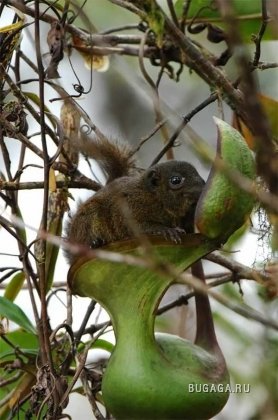 Ответ: живой унитазРастение заманивает животное нектаром, который выделяется на крышке ловчего кувшинчика. Землеройка удобно располагается на растении и, слизывая нектар, опорожняет свой кишечник прямо в кувшинчик (некоторые учёные считают, что нектар обладает слабительным действием). Так растение получает необходимое количество азота.                                                                                                           Приложение 2      «Кот в мешке»Назовите автора и название картины ( Шишкин «Утро в сосновом бору»)Не белье, а можно вешать. Не орех, а может раскалываться. Не игрушка, а можно ломать. Она бывает горячей, дырявой, садовой. Лучше, если их две. Иногда она болит, а еще ее можно потерять.Ответ: головаВ древнем Риме друзей называли ворами. Внимание, вопрос: а что они воровали?Ответ: время«Черный ящик»  В этом ящике лежит «лекарство», созревающее на известном растении. Его родина – Мексика. Это растение 19 в. Использовали в пищу попугаям и получали масло. Сейчас из него тоже выжимают масло, из него делает лакомство. И вообще это любит и дети, и взрослыеОтвет: семечки подсолнуха «Блеф-тур»Верите ли вы, что…1.В Японии ученики пишут на уроке кисточкой с цветными чернилами (да)2. Авторучка была изобретена еще в Древнем Риме (да)3. В Африке выпускаются витаминизированные карандаши для детей, имеющих привычку грызть, что попало (да)4. В некоторые карандаши добавляется экстракт моркови для большей прочности грифеля (нет)5. В одном корейском цирке научили двух крокодилов танцевать вальс (нет)6. Утром вы выше ростом, чем вечером (да)7. Слон, встречаясь со своим сородичем, здоровается таким образом – кладет ему в рот свой хобот (да)8. Совы не могут вращать глазами (да)9. Больше всего репы выращивают в России (нет, в Америке)10. Настоящее имя Ганса Кристиана Андерсена было Свенсен (нет)11. Что пауки питаются собственной паутиной (да)12. Дуремар занимался продажей лягушек (нет, пиявок)              Приложение 3                   Приложение 4         Театр экспромт                               Сказка теремок,Стоит в поле теремок (Скрип-скрип!).  Бежит мимо мышка-норушка. (Ух, ты!)  Увидела мышка-норушка (Ух, ты!) теремок (Скрип-скрип), остановилась, заглянула внутрь, и подумала мышка (Ух, ты!), что коль теремок (Скрип-скрип) пустой, станет она там жить. Прискакала к терему (Скрип-скрип) лягушка-квакушка (Квантересно!), стала в окошки заглядывать. Увидела её мышка-норушка (Ух, ты!) и предложила ей жить вместе. Согласилась лягушка-квакушка (Квантиресно!), и стали они вдвоём жить. Бежит мимо зайчик-побегайчик (Вот это да!). Остановился, смотрит, а тут из теремка (Скрип-скрип!) выскочили мышка-норушка (Ух, ты!) и лягушка-квакушка (Квантиресно!) и потащили зайчика-побегайчика (Вот это да!) в теремок (Скрип-скрип!). Идет мимо лисичка-сестричка (Тра-ля-ля!). Смотрит – стоит теремок (Скрип-скрип). Заглянула в окошко а там мышка-норушка (Ух, ты!), лягушка -квакушка (Квантиресно!) и зайчик -побегайчик (Вот это да!) живут. Жалобно так попросилась лисичка-сестричка (Тра-ля-ля!), приняли и её в компанию.  Прибежал волчок-серый бочок (Тыц-тыц-тыц!), заглянул в дверь и спросил кто в тереме (Скрип-скрип!) живёт. А из теремка (Скрип-скрип!) отозвались мышка-норушка (Ух, ты!), лягушка-квакушка (Квантиресно!), зайчик-побегайчик (Вот это да!), лисичка-сестричка (Тра-ля-ля!) и пригласили его к себе. С радостью побежал в теремок (Скрип-скрип) волчок-серый бочок (Тыц-тыц-тыц!). Стали они впятером жить.  Вот они в теремке (Скрип-скрип!) живут, песни поют. Мышка-норушка (Ух, ты!), лягушка-квакушка (Квантиресно!), зайчик-побегайчик (Вот это да!), лисичка-сестричка (Тра-ля-ля!) и волчок-серый бочок (Тыц-тыц-тыц!) Вдруг идет медведь косолапый (Ничего себе!). Увидел он теремок (Скрип-скрип!), услыхал песни, остановился и заревел во всю мочь медведь косолапый (Ничего себе!). Испугались мышка-норушка (Ух, ты!), лягушка-квакушка (Квантиресно!), зайчик-побегайчик (Вот это да!), лисичка-сестричка (Тра-ля-ля!) и волчок-серый бочок (Тыц-тыц-тыц!) и позвали медведя косолапого (Ничего себе!) к себе жить. Медведь (Ничего себе!) полез в теремок (Скрип-скрип!). Лез-лез, лез-лез — никак не мог влезть и решил что лучше на крыше будет жить. Влез на крышу медведь (Ничего себе!) и только уселся — трах! — развалился теремок (Скрип-скрип!). Затрещал теремок (Скрип-скрип!), упал набок и весь развалился. Еле-еле успели из него выскочить мышка-норушка (Ух ты!), лягушка-квакушка (Квантиресно!), зайчик-побегайчик (Вот это да!), лисичка-сестричка (Тра-ля-ля!), волчок-серый бочок (Тыц-тыц-тыц!) — все целы и невредимы, да стали горевать – где ж им дальше то жить? Принялись они бревна носить, доски пилить — строить новый теремок (Скрип-скрип!).  Лучше прежнего выстроили! И стали жить поживать мышка-норушка (Ух, ты!), лягушка-квакушка (Квантиресно!), зайчик-побегайчик (Вот это да!), лисичка-сестричка (Тра-ля-ля!) и волчок-серый бочок (Тыц-тыц-тыц!) медведь косолапый (Ничего себе!) и двое-из-ларца (Всё сделаем!) в новом теремке (Скрип-скрип!).1234567891011121314151617181920литературафизикаКот в мешке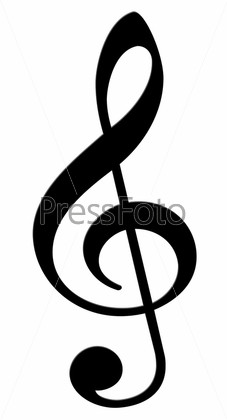 историяматематикаинформатикаКот в мешкебиологияизогеографияКот в мешкеАнгл. яз.музыкаРусский яз.Блеф-тур